Занятие 29Задачи: Учить составлять задачи, записывать и читать запись; решать логическую задачу на установление соответствия; понимать учебную задачу и выполнять её самостоятельно. Знакомить с названием месяца-апрель. Закреплять знания о первом месяце весны-марте; о геометрических фигурах: круг, квадрат, прямоугольник, треугольник. Формировать  навыки самоконтроля и самооценки.  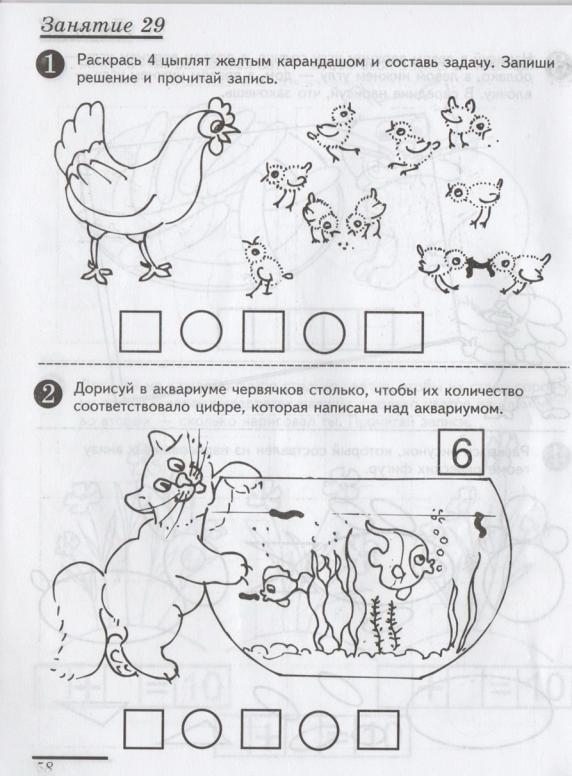 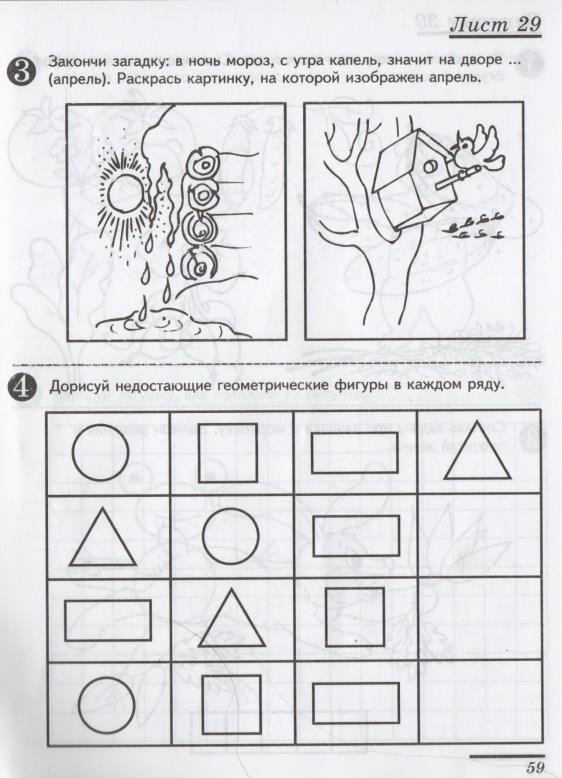 